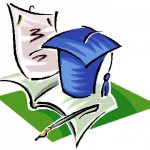 Para más informaciones puedes contactar nuestra agencia al número: +39.035242990.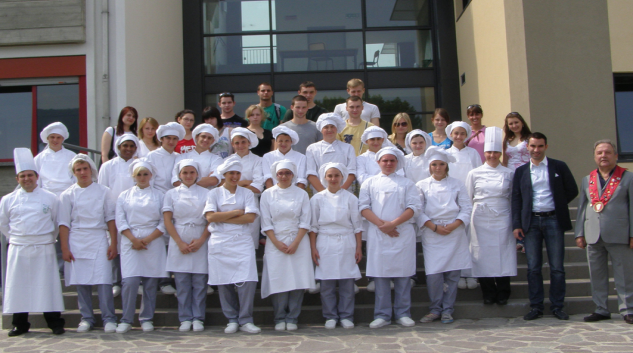 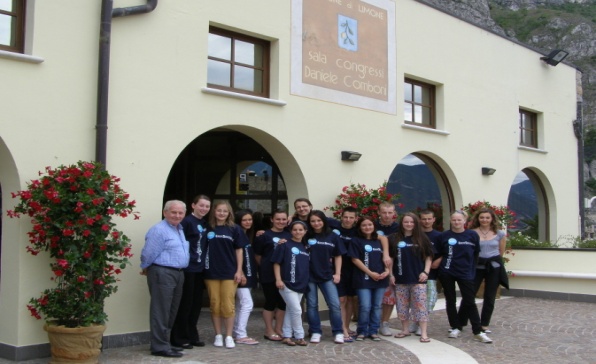 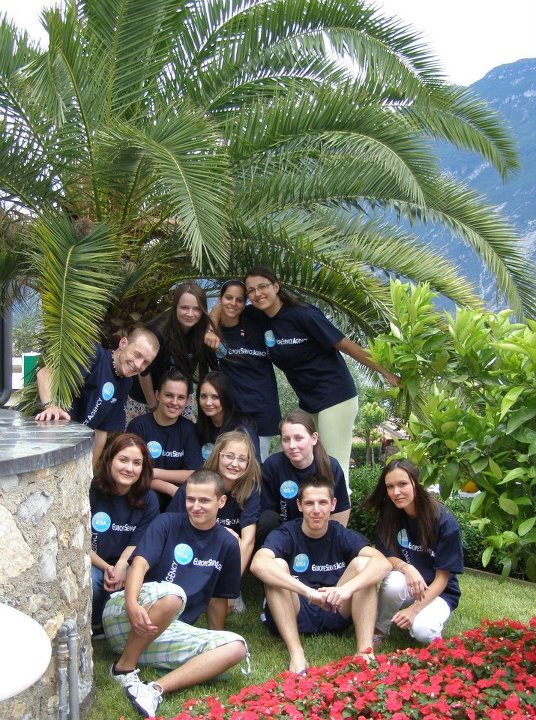 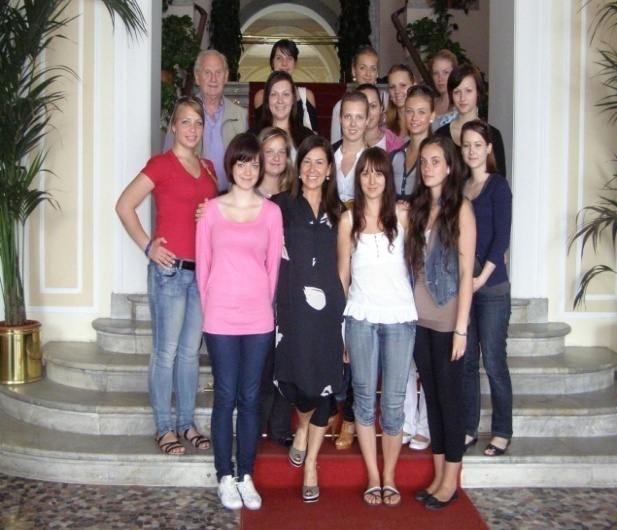 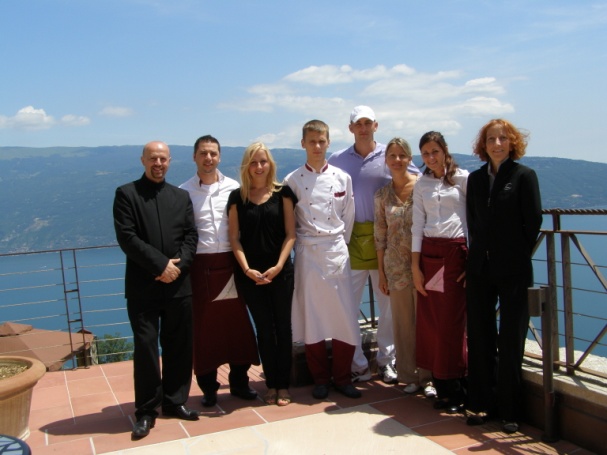 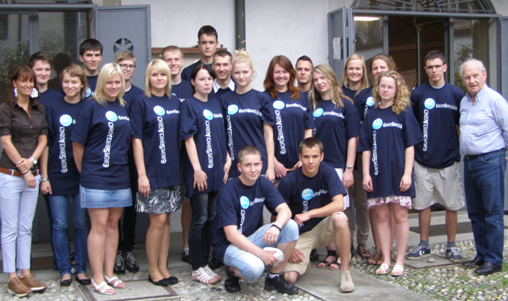 